ΘΕΜΑ:   «Πρόσκληση  συνεδρίασης  Οικονομικής Επιτροπής»Σας καλούμε να συμμετάσχετε στη α συνεδρίαση της Οικονομικής Επιτροπής που θα πραγματοποιηθεί με ΤΗΛΕΔΙΑΣΚΕΨΗ στις  4/9/2020, ημέρα  Παρασκεύη και ώρα 10:30 π.μ.: για τη λήψη απόφασης στα παρακάτω θέματα , κατ’  εφαρμογή1. Των διατάξεων  της παρ. 1 του άρθρου 167 και του άρθρου 177 του Ν. 3852/2010 (ΦΕΚ 87/τ.Α/7-6-2010), “Νέα Αρχιτεκτονική της Αυτοδιοίκησης και της Αποκεντρωμένης Διοίκησης - Πρόγραμμα Καλλικράτης”,  όπως τροποποιήθηκαν   και ισχύουν.  2. Της εκ της ευθείας και ρητής  πρόβλεψης των διατάξεων  του άρθρου 10 της αριθμ. 11  Πράξης Νομοθετικού Περιεχομένου (ΦΕΚ 55/τ.Α΄/11-3-2020) “Κατεπείγοντα μέτρα αντιμετώπισης των αρνητικών συνεπειών της εμφάνισης του κορωνοϊου COVID-19 και της ανάγκης περιορισμού της διάδοσής του”.3. Της με αρ. πρωτ. 18318/13-3-2020 (ΑΔΑ: 9ΛΠΧ46ΜΤΛ6-1ΑΕ) εγκυκλίου του Υπουργείου Εσωτερικών περί “Σύγκλησης συλλογικών οργάνων των Δήμων, των Περιφερειών  και των εποπτευόμενων Νομικών τους Προσώπων, κατά το διάστημα λήψης μέτρων αποφυγής και διάδοσης του κορωνοϊού CONID-19”.4.Τηνμε αρ. πρωτ. 1822/16-3-2020 (ΑΔΑ: ΨΕΚ946ΜΤΛΠ-004) εγκύκλιο του Υπουργού Ψηφιακής Διακυβέρνησηςπερί “Παροχής διευκρινήσεων και οδηγιών σχετικά με την εφαρμογή της υπηρεσίας τηλεδιάσκεψης e: Presenve.gov.gr”Σημειώνεται δε ότι οι αποφάσεις που θα ληφθούν κατά τη παρούσα συνεδρίαση  θ’ ανακοινωθούν από τον κ. Πρόεδρο στην πρώτη συνεδρίαση μετά τη λήξη των μέτρων αποφυγής της διάδοσης του κορωνοϊου COVID-19.O ΠΡΟΕΔΡΟΣ ΤΗΣ ΟΙΚΟΝΟΜΙΚΗΣ ΕΠΙΤΡΟΠΗΣΧΡΗΣΤΟΣ Π. ΛΑΜΠΡΟΠΟΥΛΟΣ ΑΝΤΙΠΕΡΙΦΕΡΕΙΑΡΧΗΣ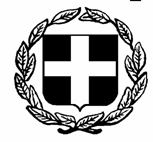 ΕΛΛΗΝΙΚΗ ΔΗΜΟΚΡΑΤΙΑΠΕΡΙΦΕΡΕΙΑ ΠΕΛΟΠΟΝΝΗΣΟΥΟΙΚΟΝΟΜΙΚΗ ΕΠΙΤΡΟΠΗΤαχ. Δ/νση:   Πλατεία Εθνάρχου  Μακαρίου   Τ.Κ. 22131 ΤρίποληΠληροφορίες: Μαρία Καραλή                          Xριστίνα Κάτσουλα                                                Τηλέφωνο:  2713.601168                       2713.601112 Fax:              2713.601175E-mail:          mariakarali77@gmail.com                      katsoula@arcadia.gr                      kalogeropoulou@arcadia.gr                                    Τρίπολη, 31/08/2020	                     Αρ. Πρωτ : οικ. 202447/49354ΠΡΟΣ : Τα τακτικά μέλη της Οικονομικής  Επιτροπής (με e-mail)1. ΚΑΠΕΛΙΟ ΒΑΣΙΛΕΙΟ2.  ΒΕΡΟΥΤΗ  ΘΕΟΔΩΡΟ3.  ΤΖΙΝΙΕΡΗ ΝΙΚΩΝΑ4.  ΤΣΟΥΚΑΛΑ ΑΝΔΡΕΑ5.  ΣΑΡΔΕΛΗ ΑΝΑΣΤΑΣΙΟ6.  ΝΙΚΟΛΑΚΟΥ ΚΩΝΣΤΑΝΤΙΝΑ7.  ΠΕΤΡΙΤΣΗ ΓΕΩΡΓΙΟ8.  ΤΖΑΝΕΤΕΑ ΑΔΑΜΑΝΤΙΑ9.  ΜΠΟΖΙΚΗ ΑΝΑΣΤΑΣΙΟ10. ΜΠΟΥΝΤΡΟΥΚΑ ΙΩΑΝΝΗ(στους οποίους εφιστούμε την προσοχή ότι  σε περίπτωση κωλύματος τους  οφείλουν  να ειδοποιήσουν τον αναπλήρωτή τoυς)ΚΟΙΝ/ΣΗ: 1)Αναπληρωματικά μέλη της Οικονομικής  Επιτροπής (με e-mail)2)κ. Περιφερειάρχη (με e-mail)3)κ. Εκτελεστικό Γραμματέα (με e-mail)4)κ.κ.  Θεματικούς Αντιπεριφερειάρχες (με e-mail)5)κ. κ. Αντιπεριφερειάρχες Περιφερειακών Ενοτήτων Αργολίδας , Αρκαδίας ,Κορινθίας , Λακωνίας  και Μεσσηνίας (με e-mail)6) κ. κ. Επικεφαλής Παρατάξεων που δεν συμμετέχουν στην Ο.Ε. (με e-mail)Α/ΑΠ.ΕΑ.Π.ΘΕΜΑΤΑΚΟΡΙΝΘΙΑΣ 197584-40185Έγκριση Πρακτικού 2 «ελέγχου δικαιολογητικών προσωρινού αναδόχου» του Συνοπτικού διαγωνισμού του έργου «Κατασκευή δεξαμενής πολλαπλών χρήσεων στην περιοχή ΤΟΕΒ ΚΑΜΑΡΙΟΥ και ΛΟΥΤΡΟΥ» με πρ/σμου 60.000,00 € (με αναθεώρηση και ΦΠΑ).Δ/ΝΣΗ ΤΕΧΝΙΚΩΝ ΕΡΓΩΝ ΠΕ ΚΟΡΙΝΘΙΑΣ197606-40187Έγκριση πρακτικού Δημοπρασίας  του έργου «Κατασκευή αρδευτικού δικτύου περιοχής ΤΟΕΒ ΔΕΡΒΕΝΙΟΥ» με πρ/σμο 50.000,00 € (με ΦΠΑ).Δ/ΝΣΗ ΤΕΧΝΙΚΩΝ ΕΡΓΩΝ ΠΕ ΚΟΡΙΝΘΙΑΣ197493-40170Έγκριση Πρακτικού 2 «ελέγχου δικαιολογητικών προσωρινού αναδόχου»του Συνοπτικού Διαγωνισμού  του έργου «Κατασκευή δεξαμενής πολλαπλών χρήσεων περιοχής ΔΕΡΒΕΝΙΟΥ» με πρ/σμο 60.000,00 € (με αναθεώρηση και ΦΠΑ).Δ/ΝΣΗ ΤΕΧΝΙΚΩΝ ΕΡΓΩΝ ΠΕ ΚΟΡΙΝΘΙΑΣ195758-39790 Έγκριση του 3ου Ανακεφαλαιωτικού πίνακα εργασιών, του 2ου ΠΚΤΜΝΕ και αύξησης της σύμβασης κατά 13,80% ποσού 508.219,51 € (με υπέρβαση κατά 61.641,77€ ως προς την σύμβαση) του έργου «Κατασκευή  αρδευτικών έργων περιοχής ΣΙΚΥΩΝΙΩΝ», πρ/σμού 1.200.000,00 €Δ/ΝΣΗ ΤΕΧΝΙΚΩΝ ΕΡΓΩΝ ΠΕ ΚΟΡΙΝΘΙΑΣ197469-40163Έγκριση πρακτικού Δημοπρασίας του έργου «Αντιστήριξη πρανών και αντιμετώπιση κινδύνου κατολίσθησης εξωτερικά των κερκίδων γηπέδου Χιλιομοδίου»,  πρ/σμού 60.000,00 € (με ΦΠΑ).Δ/ΝΣΗ ΤΕΧΝΙΚΩΝ ΕΡΓΩΝ ΠΕ ΚΟΡΙΝΘΙΑΣ1975263-40175Έγκριση πρακτικού επιτροπής ανοικτής διαδικασίας μέσω του Ε.Σ.Η.ΔΗ.Σ. για τη κατασκευή του έργου «Συντήρηση – βελτίωση επ. οδών Νο3 και Νο4 (Διακλάδωση της Νο2 από ΧΟΥΝΗ – ΚΛΗΜΕΝΤΙ – ΚΑΙΣΑΡΙ και από ΧΟΥΝΗ – ΚΛΗΜΕΝΤΙ – ΒΕΛΙΝΑ)» πρ/σμού 400.000,00 € (με ανθεώρηση και ΦΠΑ), η οποία έλαβε ως αριθμό συστήματος ΕΣΗΔΗΣ τον 91049.Δ/ΝΣΗ ΤΕΧΝΙΚΩΝ ΕΡΓΩΝ ΠΕ ΚΟΡΙΝΘΙΑΣΜΕΣΣΗΝΙΑΣ194656-1232Αποδοχή ή μη της γνωμοδότησης του Γραφείου Νομικής Υπηρεσίας ΠΕ Αργολίδας σχετικά με την εγκυρότητα κατάσχεσηςΓΡΑΦΕΙΟ ΝΟΜΙΚΗΣ ΥΠΗΡΕΣΙΑΣ ΠΕ ΑΡΓΟΛΙΔΑΣΓΡΑΦΕΙΟ ΝΟΜΙΚΗΣ ΥΠΗΡΕΣΙΑΣ ΠΕ ΜΕΣΣΗΝΙΑΣΑΡΚΑΔΙΑΣ193547-47434Έγκριση πρακτικού Δημοπρασίας και Ανάδειξη οριστικού μειοδότη του έργου «Καθαρισμός πρανών και ερεισμάτων οδικού δικτύου αρμοδιότητας ΠΕ Αρκαδίας».ΔΙΕΥΘΥΝΣΗ ΤΕΧΝΙΚΩΝ ΕΡΓΩΝ ΠΕ ΑΡΚΑΔΙΑΣ197708-48303Έγκριση παράτασης ακινήτων Περιφέρειας Πελοποννήσου – ΠΕ Αρκαδίας.ΤΜΗΜΑ ΠΡΟΜΗΘΕΙΩΝ ΠΕ ΑΡΚΑΔΙΑΣ198088-48391Έγκριση προγραμματικής σύμβασης μεταξύ της Περιφέρειας Πελοποννήσου και του Δήμου Μεγαλόπολης για το έργο «Τεχνικά έργα και ασφαλτόστρωση στο δρόμο προς ΜΟΝΗ ΚΑΛΑΜΙΟΥ»Δ/ΝΣΗ ΤΕΧΝΙΚΩΝ ΕΡΓΩΝ ΠΕ ΑΡΚΑΔΙΑΣ198672-48506Ενημέρωση της Οικονομικής Επιτροπής και λήψη απόφασης περί μη κήρυξης σε έκπτωση του αναδόχου του έργου «Ολοκλήρωση εργασιών συντήρησης γηπέδου Τ.Κ. Νεστάνης Δήμου Τρίπολης», πρ/σμού 50.000,00 €.Δ/ΝΣΗ ΤΕΧΝΙΚΩΝ ΕΡΓΩΝ ΠΕ ΑΡΚΑΔΙΑΣ200517-48944Έγκριση δαπάνης, διάθεσης πίστωσης ποσού 12.152,00 € (με ΦΠΑ 24 %) του έργου «Μίσθωση μηχανημάτων έργου για τον καθαρισμό ρεμάτων και ποταμών και αντιπλημμυρική προστασία αρμοδιότητας ΠΕ Αρκαδίας»Δ/ΝΣΗ ΤΕΧΝΙΚΩΝ ΕΡΓΩΝ ΠΕ ΑΡΚΑΔΙΑΣ200553-48950Έγκριση πρακτικού Δημοπρασίας (ΦΑΣΗ Β΄ ), ανάδειξη οριστικού μειοδότη και κατακύρωση του έργου «Αποκατάσταση βατότητας επαρχιακής οδού ΚΑΣΤΡΙ – ΩΡΙΑ – ΠΕΡΔΙΚΟΒΡΥΣΗ», πρ/σμος 100.000,00 € (με ΦΠΑ).Δ/ΝΣΗ ΤΕΧΝΙΚΩΝ ΕΡΓΩΝ ΠΕ ΑΡΚΑΔΙΑΣ203133/49522   Έγκριση διενέργειας ηλεκτρονικού διαγωνισμού , τευχών  και όρων Δημοπράτησης και συγκρότηση Επιτροπής Διαγωνισμού  του έργου : 	«Αποκατάσταση των ζημιών των κτιρίων της Ι.Μ. Καλτεζών» Προϋπολογισμού: 160.000 € Δ/ΝΣΗ ΤΕΧΝΙΚΩΝ ΕΡΓΩΝ ΠΕ ΑΡΚΑΔΙΑΣΕΔΡΑΣ202901/49448                 Έγκριση Τροποποίησης Προγραμματικής Σύμβασης του άρθρου 100 του Ν.3852/2010 μεταξύ της ΠΕΡΙΦΕΡΕΙΑΣ ΠΕΛΟΠΟΝΝΗΣΟΥ της Δ.Ε.Υ.Α. ΑΡΓΟΥΣ – ΜΥΚΗΝΩΝ  της Δ.Ε.Υ.Α. ΝΑΥΠΛΙΟΥ και του ΠΕΡΙΦΕΡΕΙΑΚΟΥ ΤΑΜΕΙΟΥ για την Πράξη «ΑΝΤΙΚΑΤΑΣΤΑΣΗ ΤΟΥ ΑΓΩΓΟΥ ΔΙΑΘΕΣΗΣ ΛΥΜΑΤΩΝ ΤΗΣ Ε.Ε.Λ. ΆΡΓΟΥΣ – ΝΑΥΠΛΙΟΥ»Δ/ΝΣΗ ΤΕΧΝΙΚΩΝ ΕΡΓΩΝ ΠΕΡΙΦΕΡΕΙΑΣ ΠΕΛΟΠΟΝΝΗΣΟΥ‘Eγκριση σύναψης συμβάσεων προσωπικού ορισμένου χρόνου 4μηνης διάρκειας για κάλυψη κατεπειγουσών αναγκών για την αντιμετώπιση της διασποράς του COVID-19 σύμφωνα με την παρ. 2 του άρθρου εικοστού τετάρτου της από 14-3-2020 ΠΝΠ ΦΕΚ 64/Α/2020ΓΕΝΙΚΗ Δ/ΝΣΗ ΕΣΩΤΕΡΙΚΗΣ ΛΕΙΤΟΥΡΓΙΑΣ